ΔΗΛΩΣΗ ΣΥΜΜΕΤΟΧΗΣΕργαστήριο S.T.E.M. Παραγωγής Ηλεκτρικής ΕνέργειαςΟκτώβριος - Δεκέμβριος 2023Ονοματεπώνυμο μαθητή : Τρέχουσα Τάξη φοίτησης:  Ονοματεπώνυμο Κηδεμόνα:Τηλέφωνο επικοινωνίας:e-mail:Η/ O Κηδεμόνας      ΥπογραφήΠαράκληση: Η δήλωση να συμπληρωθεί και να  σταλεί ηλεκτρονικά στο Μ.Υ.Η.Σ. ΑΓΥΙΑ μέχρι την Παρασκευή 20  Οκτωβρίου  2023  στην ηλεκτρονική διεύθυνση: info@myhs.grΓια περισσότερες πληροφορίες σχετικά με τον ΜΥΗΣ Αγυιά επισκεφτείτε την ιστοσελίδα μας https://myhs.gr/  η οποία θα εμπλουτίζεται κατά τη διάρκεια του έτους με κάθε επιπλέον δραστηριότητα που θα αναπτύσσεται!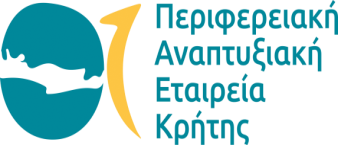 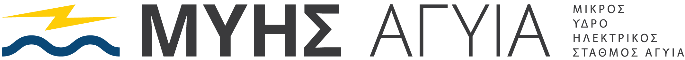 Τηλ.Επικοινωνίας:28213-40187, 114Φαξ:28213-40201Email: panetekae@gmail.comΕΚΘΕΣΙΑΚΟΣ ΧΩΡΟΣ ΜΙΚΡΟΥ ΥΔΡΟΗΛΕΚΤΡΙΚΟΥ ΣΤΑΘΜΟΥ ΑΓΥΙΑΣΈδρα: Λίμνη Αγυιάς, Χανιά, Ελλάδα Τ.Κ. 73005Agia Lake, Chania, Greece, Postal code: 73005Web: https://myhs.gr/│Email: info@myhs.gr